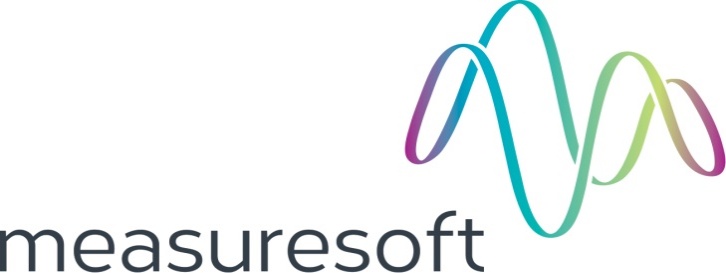 1.	Installation and Setup	32.	Configuration	53.	Channel Configuration (Analogs and Counters)	63.1	Enable Channel	63.2	Tag	63.3	Description	63.4	Units	73.5	Device Specific Button	73.6	Scaling	73.6.1	Auto Scaling	73.7	Significant Change	83.8	Event Checking	83.8.1	High Limit	83.8.2	Low Limit	83.9	Alarm Checking	83.9.1	Enable Alarm Checking	83.9.2	Drive Common Alarm	93.9.3	Alarm Limit	93.9.4	Warning and Limit	93.9.5	Hysteresis	93.9.6	Priority	93.9.7	Alarm Delay	93.9.8	Alarm Message	94.	Channel Configuration (Digitals)	104.1	Enable Channel	114.2	Tag	114.3	Description	114.4	LowState Description	114.5	HighState Description	124.6	Event Checking	124.7	Alarm Checking	124.7.1	AlarmState	124.7.2	Alarm Priority	124.7.3	Common Alarm	124.7.4	Alarm Delay	124.7.5	Alarm Message	125.	Advanced Device Configuration	135.1	AutoEnable Device	135.2	Scan Rate	135.3	Save Outputs	135.4	Device Specific Button	146.	Using Measurement Computing Channels	157.	Driver Error Codes	16Installation and Setup1Gb of additional RAM is required to run the Measurement Computing driver on the server machine.Measurement Computing InstaCal/Universal Library must be installed.Insert the CD labelled Measurement Computing InstaCal/Universal Library, which comes with your Measurement Computing Controller board, into your CD-ROM drive.Note: 	If you are performing this installation under Windows , you must be logged on as an administrator.The Installation program will provide you with further information through the course of the installation.The Measurement Computing driver can now be installed by running setup from the Drivers\Measurement_Computing installation folder.Follow the instructions in the setup. When prompted with the following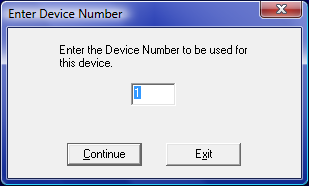 1.7 	The appropriate driver is now installed on your system.		You can now use the Measurement Computing hardware.ConfigurationThe first time the system is configured it is necessary to enable and configure all devices you require.  To configure a particular device select the Devices  option from the main menu followed by the appropriate device.This will launch an application to configure the device. You will be presented with a set of tabs as shown below.To configure a channel select a group of channels by clicking on the appropriate channel tab. 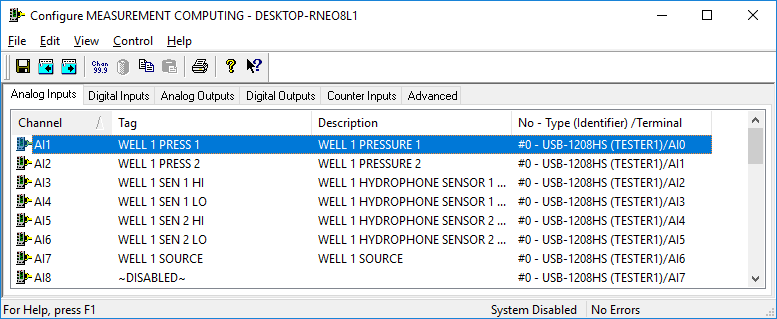 The board number, board identifier and board terminal associated with each channel is displayed on the right hand side of the channel list. The Measurement Computing driver can handle multiple boards. Board numbers are assigned using the Instacal utility.From the list provided select a channel and double-click. Alternatively, you can select a channel and then click on the Configure Channel button.  This will launch a channel configuration dialog which enables you to configure individual channels.If you enable a channel which has no associated board number, board identifier and board terminal, an error is generated which will prevent scanning so it is important to only configure channels with an associated board number, board identifier and board terminal.Channel Configuration (Analogs and Counters)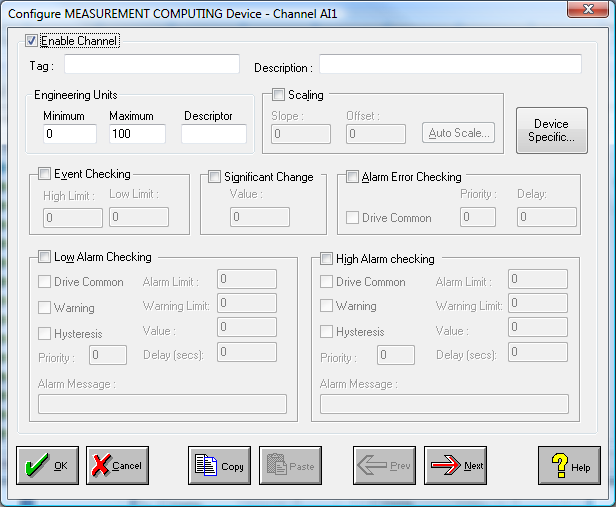 Enable ChannelThe Enable Channel check box must be checked to enable, and allow this channel to be configured and ultimately included with all other configured channels in the overall system.TagThe Tag field is a 12 character alphanumeric field that can contain channel information or wiring schedule references.DescriptionThe Description field is a 32 character alphanumeric field in which a description of the channel can be detailed. UnitsA 4 character field available to describe the units of the output.Device Specific ButtonIf the Device Specific Button is visible, then click on it to configure channel features that are specific only to the type of device you are configuring.For analog inputs the following is displayed.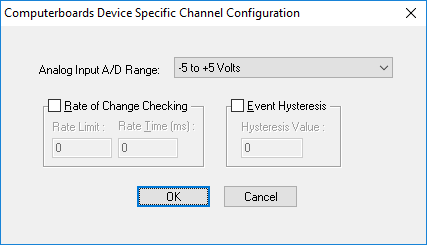 The channel specific Analog Input A/D Range is only used if sampling is being performed at 100Hz or slower.Rate of Change is used to generate events for high speed rate of change checking. The rate limit is the rate of change being detected and rate time is the time period over which the rate should occur to generate an event. The rate time must be less than 5 seconds.Event Hysteresis is used to eliminate multiple events on noisy signals.For Analog outputs the following is displayed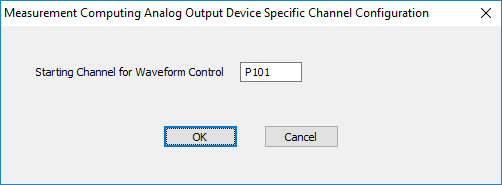 The Starting channel for waveform control is an optional User Analog Channel which can be used for controlling waveforms on one or more Measurement Computing Analog outputs.The User Analog channels are configured in the following orderPulse EnablePulse CommandPulse Count ResetWaveform Type 0 – Triangle1 – Sine2 - Square3 – Sweep Triangle4 – Sweep Sine5 – Sweep Square6 – Ramp and HoldNumber of Waveform repititions/cyclesWaveform Amplitude in VWaveform DC Start Offset in VWaveform Start Offset in degrees 0 to 360Waveform frequency in HzWaveform Length in SecondsWaveform Starting Frequency for Sweep WavesWaveform Ending Frequency for Sweep Waves Ramp Time for Ramp and HoldHold Time for Ramp and HoldDelay at end of each PulseFeedback on Waveform ActiveFeedback on Pulse Count since last resetFeedback on Pulse Count in current series of pulsesFeedback on Number of Pulses to be generatedFeedback on Number of Seconds since last PulseScalingNB.  Scaling is only available to Analogue channels that are not Output channels.Some transducers give a number of pulses, or a frequency output proportional to their full scale range. To enable the Scaling utility check the Scaling Check box. The Slope  and Offset  values can be entered directly into the text boxes.  The formula applied is:y = mx + c       where:	m is SLOPE							x is the measured value.							c is the OFFSET  Auto ScalingClick On the Auto Scale button if you want the scale and offset values calculated automatically.  A  dialog box will be displayed.  Enter the values in the text boxes.  The low measured value, and the high measured value, the output range of the transducer.  When the fields have been completed, and assuming the System is enabled click on the Apply button. Under the heading Current Values the actual measured value will be shown, as well as the Engineering Value.Click on OK to accept the scaling, or Cancel to abort the Auto Scaling feature.NB. Scaling will not be applied to the channel, even if the system is enabled, until the system is next enabled or the 	InstruNet Device is reconfiguredSignificant ChangeSignificant changes on InstruNet channels do not trigger logger events.The significant change status of a channel can be monitored from one scan to the next.Event CheckingEvent checking is used, if required to trigger a logger to record information on a number of channels during  an event.  Check the Event Checking check box if this channel is to trigger an event. Events are detected on inputs using data acquired at 1Khz. Events are detected on outputs using the configured scan rate.High LimitA value, in engineering units, entered in this text box will define the level that, if exceeded,  will cause an event trigger.Low LimitA value entered in this text box will define the level that if the channel result falls below will cause an event trigger.Alarm CheckingAlarm checking is available on all channels throughout the system.  Low Alarm and  High Alarm levels can be configured independent of each other.  If the channel output exceeds the High Alarm limit then an alarm will be triggered as it will if the output goes below the Low Alarm limit. Alarms and warnings are detected at the configured scan rate.When monitoring channels, if the high or low alarm is triggered, then the fact will be annotated alongside the other channel information in the Channel Monitor.   To configure the Alarm Checking section of the device complete the options as follows for either or both the High Alarm and Low Alarm checking.Enable Alarm CheckingCheck either  the Low Alarm Checking or High Alarm Checking or both check  boxes  to enable the facility.Drive Common AlarmA common alarm is a single digital output which will switch on when any channel with the Drive Common Alarm enabled goes into an alarm state.  Check this box if a link to the Common Alarm is required.Alarm LimitSpecifies the value which will trigger this alarm. for Low Alarm Checking it will be any value <= the Alarm Limit and for High Alarm Checking it will be any value >= the Alarm Limit.Warning and LimitIf required, a warning can be displayed when a channel reaches a limit close to the alarm limit. For low alarm checking, the limit must be less than the alarm limit. For high alarm checking, the warning limit must be less than the alarm limitHysteresisHysteresis can prevent 'noisy' channels from reporting multiple alarms when the average reading is close to the alarm threshold.  Check the box if this feature if needed.  Enter the value of the dead band in the corresponding value field.PriorityEnter or edit the number in the text box to allocate the priority of this  alarm. Alarm priority ranges are from 0 to 255.Alarm DelayEnter the time, in seconds, between the channel value entering the alarm state and the system flagging an alarm.Alarm MessageAn  Alarm Message can be defined to be displayed on the Status line of the Main Window when a channel goes into an alarm state.  Enter the message, up to 32 characters, that is to appear in the event of an alarm.Channel Configuration (Digitals)Counter and digital inputs are not scanned at sample speed speeds faster than 100Hz but at the slower scan rate specified in advanced section below.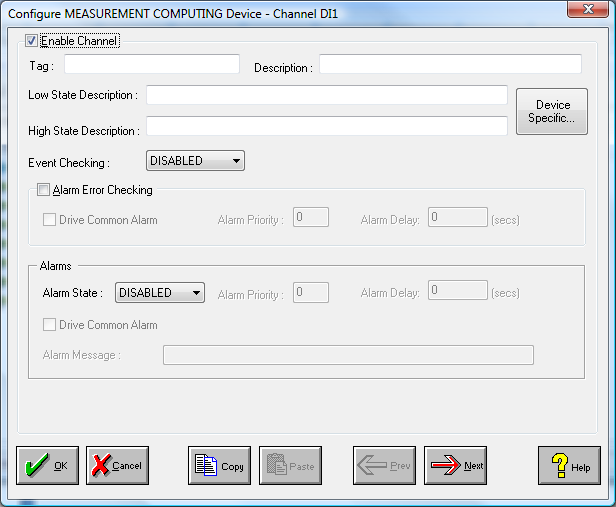 Enable ChannelThe Enable Channel check box must be checked to enable, and allow this channel to be configured and ultimately included with all other configured channels in the overall system.TagThe Tag field is an 12 character alphanumeric field that can contain channel information or wiring schedule references.DescriptionThe Description field is a 32 character alphanumeric field in which a description of the channel can be detailed.  DescriptionA 32 character field in which to enter a description of the low state  of the channel.  DescriptionA 32 character field in which to enter a description of the high state  of the channel. Event CheckingEvent checking is used, if required to trigger a logger to record information on an event.  If this facility is required click on the drop down list box and select  OFF,  , or  as appropriate. Events are detected on inputs using data acquired at 1Khz. Events are detected on outputs using the configured scan rate.Alarm CheckingAlarm checking is available on all channels throughout the system. To configure alarm checking on this channel click on the drop down box and select  OFF,  , or  as appropriate. If the channel's output state  changes to an  an alarm will be triggered on the channel. When monitoring channels, if the alarm is triggered, the fact will be annotated alongside the other channel information in the Channel Monitor . Alarms and warnings are detected at the configured scan rate.Alarm PriorityEnter the priority of the alarm triggered by this channel. Alarm priority ranges are from 0 to 255.Common AlarmChannels can be configured to trigger a Common Alarm.  A common alarm is a single digital output which will switch on when any channel with the Drive Common Alarm enabled goes into an alarm state.Alarm DelayEnter the time, in seconds, between the channel value entering the alarm state and the system flagging an alarm.Alarm MessageAn  Alarm Message can be defined to be displayed on the Status line of the Main Window when a channel goes into an alarm state.Advanced Device Configuration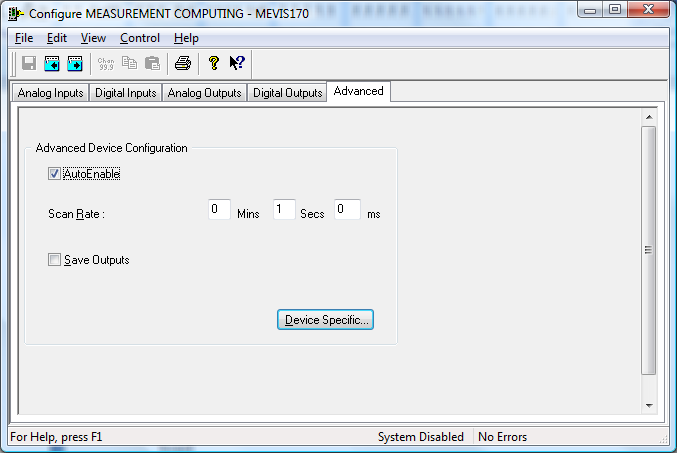 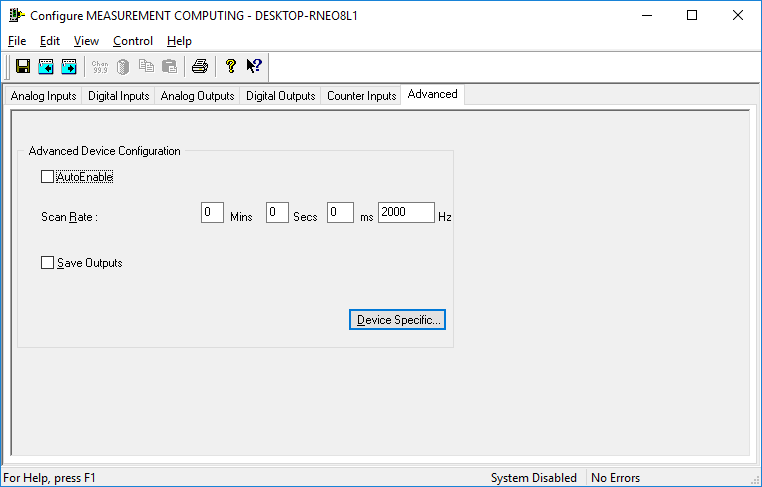 When the system is enabled and the device is enabled this window will display the Achieved Scan Rate . If the device is not scanning then any error associated with the device will be displayed instead.AutoEnable DeviceTo ensure that the device is enabled on the system check the Enable Device box.Scan RateTo set the rate at which the device will scan, edit the text boxes associated with the Scan Rate field. The scan rate can also be specified in Hz for scan rates faster than 1kHzSave OutputsTo enable this utility check the Save Outputs flag. All values in output channels are saved to disk when the system is disabled. The next time the system is restarted the values which were previously in output channels will be restored to the appropriate channel number.By TagChannel values can be saved and restored to channels using the channel tag instead of the channel number. In this way, channels can be rearranged within the modules and as long as the channel tags remain the same, the correct channel values will be restored to the appropriate channel number.Device Specific ButtonIf the Device Specific Button is visible and the systems is disabled, then click on it to configure features that are specific only to this device. 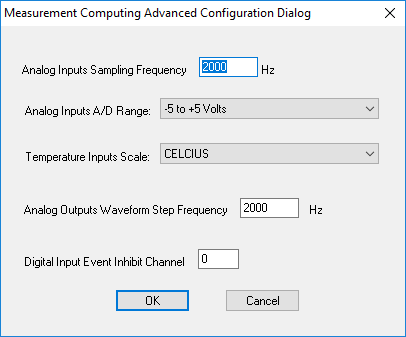 Sampling frequency is the rate at which samples are collected from the board. Ensure that the number of analog input channels by the sampling frequency can be handled by the board. Where the sampling frequency is faster than the scan rate, samples are averaged.The Analog Input A/D Range is only used if sampling is being performed at speeds higher than 100Hz.Temperature scale is the scale for temperature analog inputs.Analog Outputs Waveform Step Frequency determines the maximum resolution of an output waveform. In the above example up to 2000 points are used per second of waveform.The Digital Input Event Inhibit Channel issued to suppress event logging. This field is the number of the digital input channel. If it is zero, no channel is used. The digital channel must be in a high state to suppress events.Using Measurement Computing ChannelsWith the exception of logged analog voltage inputs, Measurement Computing channels including thermocouple channels are only processed at the scan rate specified in the Advanced Device settings. Therefore alarms and calculations of Measurement Computing channels an only be performed at a maximum speed of 100Hz.Loggers on the other hand will process Measurement Computinganalog inputs at speeds faster than 100Hz. It is important to make sure that the buffer allocated to logging is adequate. If not enough logging buffers are allocated, you may experience poor performance such as erratic mouse movement. When loggers are recording Measurement Computing input channels, they only start logging when the system is enabled and the Measurement Computing driver has started. If a logger remains active when the system is disabled and subsequently re-enabled, the logger will stop logging. Therefore when disabling the system, you must disable all loggers that log Measurement Computing input channels.Driver Error CodesEach entry in the list has four parts:Error code number Symbolic name Error message Explanation of the error Service Dependency CommandTo ensure that the Measurement Computing driver is up and running before the service starts, enter the following command from the command line.sc config Orchestrator depend=cbul321BADBOARDInvalid board numberThe BoardNum argument that was specified does not match any of the boards that are listed in the configuration file. Run the configuration program to check which board numbers are configured.The BoardNum argument that was specified does not match any of the boards that are listed in the configuration file. Run the configuration program to check which board numbers are configured.2DEADDIGITALDEVDigital device is not responding.The digital device on the specified board is not responding. Either the board was installed incorrectly or the board is defective. Run the configuration program and make sure that the correct board was installed.The digital device on the specified board is not responding. Either the board was installed incorrectly or the board is defective. Run the configuration program and make sure that the correct board was installed.3DEADCOUNTERDEVCounter device is not responding.The counter device on the specified board is not responding. Either the board was installed incorrectly or the board is defective. Run the configuration program and make sure that the correct board was installed.The counter device on the specified board is not responding. Either the board was installed incorrectly or the board is defective. Run the configuration program and make sure that the correct board was installed.4DEADDADEVD/A is not responding.The D/A device on the specified board is not responding. Either the board was installed incorrectly or the board is defective. Run the configuration program and make sure that the correct board was installed.The D/A device on the specified board is not responding. Either the board was installed incorrectly or the board is defective. Run the configuration program and make sure that the correct board was installed.5DEADADDEVA/D is not responding.The A/D device on the specified board is not responding. Either the board was installed incorrectly or the board is defective. Run the configuration program and make sure that the correct boards was installed.The A/D device on the specified board is not responding. Either the board was installed incorrectly or the board is defective. Run the configuration program and make sure that the correct boards was installed.6NOTDIGITALCONFSelected board does not have digital I/O.A digital I/O function or method was called with a board number that referred to a board that does not support digital I/O. Run the configuration program to see which type of board that board number refers to.A digital I/O function or method was called with a board number that referred to a board that does not support digital I/O. Run the configuration program to see which type of board that board number refers to.7NOTCOUNTERCONFSelected board does not have a counter.A counter function or method was called with a board number that referred to a board that does not have a counter. Run the configuration program to see which type of board that board number refers to.A counter function or method was called with a board number that referred to a board that does not have a counter. Run the configuration program to see which type of board that board number refers to.8NOTDACONFSelected board does not have a D/A.An analog output function or method was called with a board number that referred to a board that does not have an analog output (D/A). Run the configuration program to see which type of board the board number refers to.An analog output function or method was called with a board number that referred to a board that does not have an analog output (D/A). Run the configuration program to see which type of board the board number refers to.9NOTADCONFSelected board does not have an A/D.An analog input function or method was called with a board number that referred to a board that does not have an analog input (A/D). Run the configuration program to see which type of board that board number refers to.An analog input function or method was called with a board number that referred to a board that does not have an analog input (A/D). Run the configuration program to see which type of board that board number refers to.10NOTMUXCONFSelected board does not have thermocouple inputs.A thermocouple input function or method was called with a board number that does not support thermocouple inputs, or is not connected to an EXP board. Run the configuration program to view/change the board configuration.A thermocouple input function or method was called with a board number that does not support thermocouple inputs, or is not connected to an EXP board. Run the configuration program to view/change the board configuration.11BADPORTNUMInvalid digital port number.The Port number that was specified for a digital I/O function does not exist on the specified board.The Port number that was specified for a digital I/O function does not exist on the specified board.12BADCOUNTERDEVNUMInvalid counter device.The Counter Number that was specified for a counter function does not exist on the board that was specified.The Counter Number that was specified for a counter function does not exist on the board that was specified.13BADDADEVNUMInvalid D/A device.The D/A channel that was specified for an analog output function does not exist on the board that was specified.The D/A channel that was specified for an analog output function does not exist on the board that was specified.14BADSAMPLEMODEInvalid sample mode.A sample mode that is not supported on this board (SINGLEIO, DMAIO or BLOCKIO) was specified in the Options argument. Try running the function without setting any of the Sample Mode options.A sample mode that is not supported on this board (SINGLEIO, DMAIO or BLOCKIO) was specified in the Options argument. Try running the function without setting any of the Sample Mode options.15BADINTBoard configured for invalid interrupt level.No interrupt was selected in InstaCal and one is required, or the board is set for "compatible mode" and the interrupt level selected is not supported in this mode. Interrupts above 7 are not valid in compatible mode. Either change the switch setting on the board to "enhanced mode", or change the interrupt level with the configuration program to something less than 8.No interrupt was selected in InstaCal and one is required, or the board is set for "compatible mode" and the interrupt level selected is not supported in this mode. Interrupts above 7 are not valid in compatible mode. Either change the switch setting on the board to "enhanced mode", or change the interrupt level with the configuration program to something less than 8.16BADADCHANInvalid A/D channel number.An invalid channel argument was passed to an analog input function or method. The range of valid channel numbers depends on which A/D board you are using - refer to the board manual. For some boards it also depends on how the board is configured (with a switch). For those boards run the configuration program and check how many channels the board is configured for.An invalid channel argument was passed to an analog input function or method. The range of valid channel numbers depends on which A/D board you are using - refer to the board manual. For some boards it also depends on how the board is configured (with a switch). For those boards run the configuration program and check how many channels the board is configured for.17BADCOUNTInvalid count.An invalid Count argument was specified to a function or method. If this error occurs during cbAInScan()/AInScan(), increasing the Count should correct the problem. For boards using DMAIO, adjust the data buffer and Count above (HighChan-LowChan+1)*Rate/100 for CONTINUOUS mode scans. However, those boards using BLOCKIO, require a user buffer and Count large enough to hold at least one half FIFO worth of samples (typically, 512 samples) for CONTINUOUS mode scans.An invalid Count argument was specified to a function or method. If this error occurs during cbAInScan()/AInScan(), increasing the Count should correct the problem. For boards using DMAIO, adjust the data buffer and Count above (HighChan-LowChan+1)*Rate/100 for CONTINUOUS mode scans. However, those boards using BLOCKIO, require a user buffer and Count large enough to hold at least one half FIFO worth of samples (typically, 512 samples) for CONTINUOUS mode scans.18BADCNTRCONFIGInvalid counter configuration specified.An invalid Config argument was passed to cbC8254Config/C8254Config. The only legal values are HIGHONLASTCOUNT, ONESHOT, RATEGENERATOR, SQUAREWAVE, SOFTWARESTROBE and HARDWARESTROBE.An invalid Config argument was passed to cbC8254Config/C8254Config. The only legal values are HIGHONLASTCOUNT, ONESHOT, RATEGENERATOR, SQUAREWAVE, SOFTWARESTROBE and HARDWARESTROBE.19BADDAVALInvalid D/A value.An invalid D/A value was passed as an argument/parameter to an analog output function or method. The only legal values are 0 to 4,095 for 12-bit boards or 0 to 65,535 for 16-bit boards (see the "Visual Basic signed integers" discussion at the beginning of the "Counter Boards" section in the Universal Library User's Guide).An invalid D/A value was passed as an argument/parameter to an analog output function or method. The only legal values are 0 to 4,095 for 12-bit boards or 0 to 65,535 for 16-bit boards (see the "Visual Basic signed integers" discussion at the beginning of the "Counter Boards" section in the Universal Library User's Guide).20BADDACHANInvalid D/A channel number.An invalid D/A channel was passed as an argument/parameter to an analog output function or method. The legal range of values depends on which D/A board you are using. Refer to the board manual to find how many D/A channels it has.An invalid D/A channel was passed as an argument/parameter to an analog output function or method. The legal range of values depends on which D/A board you are using. Refer to the board manual to find how many D/A channels it has.22ALREADYACTIVEBackground operation already in progress.An attempt was made to start a second background process on the same board before the first one had completed. Background processes are started whenever the BACKGROUND option is used by cbCStoreOnInt()/CStoreOnInt(). To stop a background operation, call cbStopBackground()/StopBackground(). To wait for a background process to complete. To wait for a background process to complete call cbGetStatus()/GetStatus() and wait for status=IDLE.An attempt was made to start a second background process on the same board before the first one had completed. Background processes are started whenever the BACKGROUND option is used by cbCStoreOnInt()/CStoreOnInt(). To stop a background operation, call cbStopBackground()/StopBackground(). To wait for a background process to complete. To wait for a background process to complete call cbGetStatus()/GetStatus() and wait for status=IDLE.23PAGEOVERRUNDMA transfer crossed page boundary, may have gaps in data.When a DMA transfer crosses a 64K memory page boundary on boards without FIFO buffers, there may be a small gap (missing samples) in the data. For applications requiring high speed transfers of greater than 32K samples, please select a board with a FIFO buffer. For boards without, check the data for gaps and do not specify rates over that at which gapless data may be taken. This is system-specific, so you must determine the rate by experimentation.When a DMA transfer crosses a 64K memory page boundary on boards without FIFO buffers, there may be a small gap (missing samples) in the data. For applications requiring high speed transfers of greater than 32K samples, please select a board with a FIFO buffer. For boards without, check the data for gaps and do not specify rates over that at which gapless data may be taken. This is system-specific, so you must determine the rate by experimentation.24BADRATEInvalid sampling rate.Invalid sampling rate argument was specified. The rate was either zero, a negative number or it was higher than the selected board supports. Refer to board-specific information for board maximum rates.Invalid sampling rate argument was specified. The rate was either zero, a negative number or it was higher than the selected board supports. Refer to board-specific information for board maximum rates.25COMPATMODEBoard switches set for Compatible mode.An operation was attempted that is not possible when the board's switch is" set for 'compatible' operation. The Most likely causes are due to using the BLOCKIO option or the pre-triggering functions. Either turn off the 'compatible' mode switch on the board or don't use the BLOCKIO option or the pre-triggering functions.An operation was attempted that is not possible when the board's switch is" set for 'compatible' operation. The Most likely causes are due to using the BLOCKIO option or the pre-triggering functions. Either turn off the 'compatible' mode switch on the board or don't use the BLOCKIO option or the pre-triggering functions.26TRIGSTATEIncorrect initial trigger state - trigger must start at TTL low.Boards that use "polled gate" triggering require that the trigger be "off" when a pre-trigger functions is first called. It then waits for the trigger signal. Make sure that the Trigger Input line (usually D0) is held at TTL low before calling the pre-trigger function.Boards that use "polled gate" triggering require that the trigger be "off" when a pre-trigger functions is first called. It then waits for the trigger signal. Make sure that the Trigger Input line (usually D0) is held at TTL low before calling the pre-trigger function.27ADSTATUSHUNGA/D is not responding.The A/D board is not responding as it should. Usually indicates some kind of hardware problem - either defective hardware or more than one board at the same base address.The A/D board is not responding as it should. Usually indicates some kind of hardware problem - either defective hardware or more than one board at the same base address.28TOOFEWTrigger occurred before the requested number of samples were collected.A pre-trigger function or method was called and the trigger signal occurred before the requested number of samples could be collected. This is only a warning message. The function or method continued anyway. The data that was returned to the array will contain fewer than the expected number of points. The function or method will return the actual number of pre-trigger points and the total number of points. You can use these two values to find your way around the data in the array.A pre-trigger function or method was called and the trigger signal occurred before the requested number of samples could be collected. This is only a warning message. The function or method continued anyway. The data that was returned to the array will contain fewer than the expected number of points. The function or method will return the actual number of pre-trigger points and the total number of points. You can use these two values to find your way around the data in the array.29OVERRUNData overrun - data was lost.Data was lost during an analog input because the computer could not keep up with the A/D sampling rate. This typically can only happen with the file input functions or methods, or by using SINGLIO mode. Possible solutions include lowering the sampling rate, defragmenting the "streamer" file, switching to a RAM disk, or lowering the count.Data was lost during an analog input because the computer could not keep up with the A/D sampling rate. This typically can only happen with the file input functions or methods, or by using SINGLIO mode. Possible solutions include lowering the sampling rate, defragmenting the "streamer" file, switching to a RAM disk, or lowering the count.30BADRANGEInvalid voltage or current range.Invalid Range argument was specified to an analog input or output function or method. The board does not support the gain you specified. Refer to board-specific information for a list of allowable ranges.Invalid Range argument was specified to an analog input or output function or method. The board does not support the gain you specified. Refer to board-specific information for a list of allowable ranges.31NOPROGGAINThis A/D board does not have programmable gain.Invalid Range argument was passed to an analog input function or method. The selected board does not support programmable gains so the only valid Range argument is 0. (This argument is ignored for these board types in later versions of the library.)Invalid Range argument was passed to an analog input function or method. The selected board does not support programmable gains so the only valid Range argument is 0. (This argument is ignored for these board types in later versions of the library.)32BADFILENAMESpecified file name is not valid.The FileName argument/parameter that was passed to a file function is not valid. It is either an empty string or a NULL pointer.The FileName argument/parameter that was passed to a file function is not valid. It is either an empty string or a NULL pointer.33DISKISFULLDisk is full, could not complete operation.A file operation failed before completing because the disk that it was writing to is full. Try erasing some files from the disk. If this error occurred during either cbFileAInScan()/FileAInScan() or cbFilePretrig()/FilePretrig() it indicates another problem. The disk space for these commands should have been previously allocated with the MAKESTRM.EXE program. If this error is generated when data is being collected it indicates that you did not allocate a large enough file with MAKESTRM.EXE.A file operation failed before completing because the disk that it was writing to is full. Try erasing some files from the disk. If this error occurred during either cbFileAInScan()/FileAInScan() or cbFilePretrig()/FilePretrig() it indicates another problem. The disk space for these commands should have been previously allocated with the MAKESTRM.EXE program. If this error is generated when data is being collected it indicates that you did not allocate a large enough file with MAKESTRM.EXE.34COMPATWARNBoard switch set to compatible mode - sampling speed may be limited.The board's switch is set for "compatible mode." When in "compatible mode," BLOCKIO transfers are not possible. BLOCKIO sampling was specified but it has automatically been changed to DMAIO transfers. The maximum sampling rate will be limited to the maximum rate for DMA transfers. Change the "compatible mode" switch on the board if you want to use BLOCKIO transfers.The board's switch is set for "compatible mode." When in "compatible mode," BLOCKIO transfers are not possible. BLOCKIO sampling was specified but it has automatically been changed to DMAIO transfers. The maximum sampling rate will be limited to the maximum rate for DMA transfers. Change the "compatible mode" switch on the board if you want to use BLOCKIO transfers.35BADPOINTERPointer is not valid.An invalid (NULL) pointer was passed as an argument/parameter to a function or method.An invalid (NULL) pointer was passed as an argument/parameter to a function or method.37RATEWARNINGSample rate may be too fast for SINGLEIO mode.The specified sampling rate MAY be too high. The maximum allowable sampling rate depends very much on the computer that the program is running on. This warning is generated based on the slowest CPU speed. Your computer may be able to sustain faster rates, but, you should expect the computer to lock up (fail to respond to keyboard input) if you do exceed the sampling rate your computer can sustain.The specified sampling rate MAY be too high. The maximum allowable sampling rate depends very much on the computer that the program is running on. This warning is generated based on the slowest CPU speed. Your computer may be able to sustain faster rates, but, you should expect the computer to lock up (fail to respond to keyboard input) if you do exceed the sampling rate your computer can sustain.38CONVERTDMACONVERTDATA cannot be used with DMAIO and BACKGROUND.The CONVERTDATA and BACKGROUND options can not be used together when the board is transferring data via DMA. Possible solutions include: Use cbAConvertData()/AConvertData() to convert the data after it is collected. Don't use the BACKGROUND option. Use the BLOCKIO option if your A/D board supports it. Use the SINGLEIO option if your computer is fast enough to support the selected sampling rate.The CONVERTDATA and BACKGROUND options can not be used together when the board is transferring data via DMA. Possible solutions include: Use cbAConvertData()/AConvertData() to convert the data after it is collected. Don't use the BACKGROUND option. Use the BLOCKIO option if your A/D board supports it. Use the SINGLEIO option if your computer is fast enough to support the selected sampling rate.39DTCONNECTERRBoard does not support the DTCONNECT option.The DTCONNECT option was passed to an analog input function or method. The selected board does not support that option.The DTCONNECT option was passed to an analog input function or method. The selected board does not support that option.40FORECONTINUOUSCONTINUOUS can only be run with BACKGROUND.The CONTINUOUS option was passed to a function or method without also setting the BACKGROUND option. This is not allowed. Any time you set the CONTINUOUS option you must also set the BACKGROUND option.The CONTINUOUS option was passed to a function or method without also setting the BACKGROUND option. This is not allowed. Any time you set the CONTINUOUS option you must also set the BACKGROUND option.41BADBOARDTYPEThis function or method cannot be used with this board.An attempt was made to call a function or method for a board that does not support that function or method.An attempt was made to call a function or method for a board that does not support that function or method.42WRONGDIGCONFIGDigital port not configured correctly for requested operation.Some of the digital bits or ports (FIRSTPORTA - EIGHTHPORTCH) must be configured as inputs OR outputs but not both. An attempt was made to use a digital input function or method on a port or bit that was configured as an output or vice versa. Use cbDConfigPort()/DConfigPort() or cbDConfigBit()/DConfigBit() to switch a port's (or bits) direction. If the board you are using contains configurable port types and you do not call cbDConfigPort()/DConfigPort() or cbDConfigBit()/DConfigBit() in your program, then all of the configurable ports will be in an unknown state (input or output).Some of the digital bits or ports (FIRSTPORTA - EIGHTHPORTCH) must be configured as inputs OR outputs but not both. An attempt was made to use a digital input function or method on a port or bit that was configured as an output or vice versa. Use cbDConfigPort()/DConfigPort() or cbDConfigBit()/DConfigBit() to switch a port's (or bits) direction. If the board you are using contains configurable port types and you do not call cbDConfigPort()/DConfigPort() or cbDConfigBit()/DConfigBit() in your program, then all of the configurable ports will be in an unknown state (input or output).43NOTCONFIGURABLEThis digital port is not configurable (it's an In/Out port).cbDConfigPort()/DConfigPort() or cbDConfigBit()/DConfigBit() was called for a port that is not configurable. Check the PortNum argument passed to cbDConfigPort() and make sure that it is in the range FIRSTPORTA - EIGHTHPORTCH. If PortNum is AUXPORT, make sure your hardware supports configuration of this port type. If not then there is no need to call this function or method.cbDConfigPort()/DConfigPort() or cbDConfigBit()/DConfigBit() was called for a port that is not configurable. Check the PortNum argument passed to cbDConfigPort() and make sure that it is in the range FIRSTPORTA - EIGHTHPORTCH. If PortNum is AUXPORT, make sure your hardware supports configuration of this port type. If not then there is no need to call this function or method.44BADPORTCONFIGInvalid digital port configuration.The Direction argument passed to cbDConfigPort()/DConfigPort() or cbDConfigBit()/DConfigBit() is invalid. It must be set to either DIGITALIN or DIGITALOUT.The Direction argument passed to cbDConfigPort()/DConfigPort() or cbDConfigBit()/DConfigBit() is invalid. It must be set to either DIGITALIN or DIGITALOUT.45BADFIRSTPOINTFirst point number is not valid.The FirstPoint argument to cbFileRead ()/FileRead() is invalid. It is either a negative number or it is larger then the number of points in the file.The FirstPoint argument to cbFileRead ()/FileRead() is invalid. It is either a negative number or it is larger then the number of points in the file.46ENDOFFILEAttempted to read past the end of the file.cbFileRead()/FileRead() attempted to read beyond the end of the file. Check the file length with cbFileGetInfo()/FileGetInfo() and make sure that the FirstPoint and Count arguments to cbFileRead()/FileRead() are correct for that file length.cbFileRead()/FileRead() attempted to read beyond the end of the file. Check the file length with cbFileGetInfo()/FileGetInfo() and make sure that the FirstPoint and Count arguments to cbFileRead()/FileRead() are correct for that file length.47NOT8254CTRThis board does not have an 8254 counter.cbC8254Config()/C8254Config()was called for a board that has a counter but not an 8254 counter. This function or method can only be used with an 8254 counter.cbC8254Config()/C8254Config()was called for a board that has a counter but not an 8254 counter. This function or method can only be used with an 8254 counter.48NOT9513CTRThis board does not have a 9513 counter.cbC9513Config()/C9513Config()was called for a board that has a counter but not a 9513 counter. This function or method can only be used with a 9513 counter.cbC9513Config()/C9513Config()was called for a board that has a counter but not a 9513 counter. This function or method can only be used with a 9513 counter.49BADTRIGTYPEInvalid TrigType.cbATrig()/(ATrig()) was called with an invalid TrigType argument. It must be set to either TRIGABOVE or TRIGBELOW.cbATrig()/(ATrig()) was called with an invalid TrigType argument. It must be set to either TRIGABOVE or TRIGBELOW.50BADTRIGVALUEInvalid TrigValue.cbATrig()/ATrig() was called with an invalid TrigValue argument/parameter. It must be in the range 0 - 4,095 for 12-bit boards or 0 to 65,535 for 16-bit boards (see the "Visual Basic signed integers" discussion at the beginning of the "Counter Boards" section in the Universal Library User's Guide.)cbATrig()/ATrig() was called with an invalid TrigValue argument/parameter. It must be in the range 0 - 4,095 for 12-bit boards or 0 to 65,535 for 16-bit boards (see the "Visual Basic signed integers" discussion at the beginning of the "Counter Boards" section in the Universal Library User's Guide.)52BADOPTIONInvalid option specified for this function or method.The Option argument contains an option that is not valid for this function or method.The Option argument contains an option that is not valid for this function or method.53BADPRETRIGCOUNTInvalid PreTrigCount specified.Either cbAPretrig()/APretrig()or cbFilePretrig()/FilePretrig() was called with an invalid PretrigCount argument. The pre-trigger count must not be <0, and must be less than TotalCount – 512. It also must be less than 32k for cbAPretrig()/APretrig(), and less than 16k for cbFilePretrig()/FilePretrig().Either cbAPretrig()/APretrig()or cbFilePretrig()/FilePretrig() was called with an invalid PretrigCount argument. The pre-trigger count must not be <0, and must be less than TotalCount – 512. It also must be less than 32k for cbAPretrig()/APretrig(), and less than 16k for cbFilePretrig()/FilePretrig().55BADDIVIDERInvalid FOutDivider value.The FOutDivider argument to cbC9513Init()/C9513Init() is not valid. It must be in the range 0 to 15.The FOutDivider argument to cbC9513Init()/C9513Init() is not valid. It must be in the range 0 to 15.56BADSOURCEInvalid FOutSource value.The FOutSource argument to cbC9513Init() (C9513Init()) is not valid. It must be one of the following values: CTRINPUT1, CTRINPUT2, CTRINPUT3, CTRINPUT4, CTRINPUT5, GATE1, GATE2, GATE3, GATE4, GATE5, FREQ1, FREQ2, FREQ3, FREQ4, FREQ5 (for example 0 to 15).The FOutSource argument to cbC9513Init() (C9513Init()) is not valid. It must be one of the following values: CTRINPUT1, CTRINPUT2, CTRINPUT3, CTRINPUT4, CTRINPUT5, GATE1, GATE2, GATE3, GATE4, GATE5, FREQ1, FREQ2, FREQ3, FREQ4, FREQ5 (for example 0 to 15).57BADCOMPAREInvalid compare value.One or both of the compare arguments to cbC9513Init()/C9513Init() are not valid. They must be set to (CB)ENABLED or (CB)DISABLED (1 or 0).One or both of the compare arguments to cbC9513Init()/C9513Init() are not valid. They must be set to (CB)ENABLED or (CB)DISABLED (1 or 0).58BADTIMEOFDAYInvalid TimeOfDay value.The TimeOfDay argument to cbC9513Init()/C9513Init() is not valid. It must be set to either ENABLED or DISABLED (1 or 0).The TimeOfDay argument to cbC9513Init()/C9513Init() is not valid. It must be set to either ENABLED or DISABLED (1 or 0).59BADGATEINTERVALInvalid Gate Interval value.The GateInterval argument to cbCFreqIn()/CFreqIn() is not valid. It must be greater than 0.The GateInterval argument to cbCFreqIn()/CFreqIn() is not valid. It must be greater than 0.60BADGATECNTRLInvalid Gate Control value.The GateControl argument to cbC9513Config()/C9513Config() is not valid. It must be in the range 0 to 7.The GateControl argument to cbC9513Config()/C9513Config() is not valid. It must be in the range 0 to 7.61BADCOUNTEREDGEInvalid Counter Edge value.The CounterEdge argument to cbC9513Config()/C9513Config() is not valid. It must be set to either POSITIVEEDGE or NEGATIVEEDGE.The CounterEdge argument to cbC9513Config()/C9513Config() is not valid. It must be set to either POSITIVEEDGE or NEGATIVEEDGE.62BADSPCLGATEInvalid SpecialGate value.The SpecialGate argument to cbC9513Config()/C9513Config() is not valid. It must be set to either (CB)ENABLED or (CB)DISABLED (1 or 0).The SpecialGate argument to cbC9513Config()/C9513Config() is not valid. It must be set to either (CB)ENABLED or (CB)DISABLED (1 or 0).63BADRELOADInvalid Reload value.The Reload argument to cbC9513Config()/C9513Config() is not valid. It must be set to either LOADREG or LOADANDHOLDREG.The Reload argument to cbC9513Config()/C9513Config() is not valid. It must be set to either LOADREG or LOADANDHOLDREG.64BADRECYCLEFLAGInvalid Recycle Mode value.The RecycleMode argument to cbC9513Config()/C9513Config() is not valid. It must be set to either (CB)ENABLED or (CB)DISABLED (1 or 0).The RecycleMode argument to cbC9513Config()/C9513Config() is not valid. It must be set to either (CB)ENABLED or (CB)DISABLED (1 or 0).65BADBCDFLAGInvalid BCD Mode value.The BCDMode argument/parameter to cbC9513Config()/C9513Config() is not valid. It must be set to either (CB)ENABLED or (CB)DISABLED (1 or 0).The BCDMode argument/parameter to cbC9513Config()/C9513Config() is not valid. It must be set to either (CB)ENABLED or (CB)DISABLED (1 or 0).66BADDIRECTIONInvalid Count Direction value.The CountDirection argument to cbC9513Config() (C9513Config()) is not valid. It must be set to either COUNTUP or COUNTDOWN.The CountDirection argument to cbC9513Config() (C9513Config()) is not valid. It must be set to either COUNTUP or COUNTDOWN.67BADOUTCONTROLInvalid Output Control value.The OutputControl argument to cbC9513Config() (C9513Config()) is not valid. It must be set to either ALWAYSLOW, HIGHPULSEONTC, TOGGLEONTC, DISCONNECTED or LOWPULSEONTC.The OutputControl argument to cbC9513Config() (C9513Config()) is not valid. It must be set to either ALWAYSLOW, HIGHPULSEONTC, TOGGLEONTC, DISCONNECTED or LOWPULSEONTC.68BADBITNUMBERInvalid BitNum specified.The BitNum argument to cbDBitIn() or cbDBitOut() (DBitIn() or DBitOut()) is not valid. The valid range of bit numbers depends on the selected board. If it is a DIO24 compatible board, the maximum bit number is 23. If it's a DIO96, the maximum bit number is 95. Refer to board-specific information in the Universal Library User's Guide or in your hardware manual.The BitNum argument to cbDBitIn() or cbDBitOut() (DBitIn() or DBitOut()) is not valid. The valid range of bit numbers depends on the selected board. If it is a DIO24 compatible board, the maximum bit number is 23. If it's a DIO96, the maximum bit number is 95. Refer to board-specific information in the Universal Library User's Guide or in your hardware manual.69NONEENABLEDNone of the counter channels were enabled.None of the counter channels were marked as (CB)ENABLED in the CntrControl array that was passed to cbCStoreOnInt()/CStoreOnInt(). At least one of the counter channels must be enabled.None of the counter channels were marked as (CB)ENABLED in the CntrControl array that was passed to cbCStoreOnInt()/CStoreOnInt(). At least one of the counter channels must be enabled.70BADCTRCONTROLAn element of Cntr Control array not set to ENABLED or DISABLEDOne of the elements of the CntrControl array that was passed to cbCStoreOnInt()/(CStoreOnInt()) was set to something other then (CB)ENABLED or (CB)DISABLED. The array must have at least ten elements, and the first ten elements must be set to either (CB)ENABLED or (CB)DISABLED.One of the elements of the CntrControl array that was passed to cbCStoreOnInt()/(CStoreOnInt()) was set to something other then (CB)ENABLED or (CB)DISABLED. The array must have at least ten elements, and the first ten elements must be set to either (CB)ENABLED or (CB)DISABLED.71BADEXPCHANInvalid EXP channel specified.An invalid channel was passed to one of the thermocouple input commands. The channel number when using an EXP board must be ≥16. The maximum allowable channel number depends on which EXP board is being used (and how many of them). Refer to the board manual to find the number of channels.An invalid channel was passed to one of the thermocouple input commands. The channel number when using an EXP board must be ≥16. The maximum allowable channel number depends on which EXP board is being used (and how many of them). Refer to the board manual to find the number of channels.72WRONGADRANGEBoard set to wrong A/D range for reading thermocouples.A thermocouple input function or method was called to read an EXP board input. The EXP board is connected to an A/D board with hardware selected gain that is set to the wrong range. When using EXP boards with thermocouples, the A/D must be set to the –5 to +5 volt range when available. When using RTD sensors, the range is 0 to 10V when available.A thermocouple input function or method was called to read an EXP board input. The EXP board is connected to an A/D board with hardware selected gain that is set to the wrong range. When using EXP boards with thermocouples, the A/D must be set to the –5 to +5 volt range when available. When using RTD sensors, the range is 0 to 10V when available.73OUTOFRANGETemperature input is out of range.A thermocouple input function or method returned an invalid temperature. This usually indicates an open connection in the thermocouple or its connection to the mux board.A thermocouple input function or method returned an invalid temperature. This usually indicates an open connection in the thermocouple or its connection to the mux board.74BADTEMPSCALEInvalid temperature scale specifiedThe Scale argument to a thermocouple input function or method is not valid. It must be set to either CELSIUS, FAHRENHEIT, KELVIN, VOLTS or NOSCALE.

Set to VOLTS to read the voltage input of a thermocouple. Refer to board-specific information in the Universal Library User's Guide to determine if the hardware supports this option.

Set to NOSCALE to retrieve raw data from a device. Specifying NOSCALE returns calibrated data, however a cold junction compensation (CJC) correction factor is not applied to the returned values. Refer to board-specific information in the Universal Library User's Guide to determine if the hardware supports this option.The Scale argument to a thermocouple input function or method is not valid. It must be set to either CELSIUS, FAHRENHEIT, KELVIN, VOLTS or NOSCALE.

Set to VOLTS to read the voltage input of a thermocouple. Refer to board-specific information in the Universal Library User's Guide to determine if the hardware supports this option.

Set to NOSCALE to retrieve raw data from a device. Specifying NOSCALE returns calibrated data, however a cold junction compensation (CJC) correction factor is not applied to the returned values. Refer to board-specific information in the Universal Library User's Guide to determine if the hardware supports this option.76NOQUEUESpecified board does not have channel/gain queue.The function or method that was called requires that the board has a channel/gain queue. The specified board does not have a queue.The function or method that was called requires that the board has a channel/gain queue. The specified board does not have a queue.77CONTINUOSCOUNTCount must be > the packet size to use continuous mode.The Count argument is not valid for continuous mode. Using BLOCKIO mode, the Count argument must be large enough to cause at least one interrupt. This is usually half the size of the boards FIFO (typical sizes are 256, 512, and 1,024). Refer to the board-specific information in the Universal Library User's Guide.The Count argument is not valid for continuous mode. Using BLOCKIO mode, the Count argument must be large enough to cause at least one interrupt. This is usually half the size of the boards FIFO (typical sizes are 256, 512, and 1,024). Refer to the board-specific information in the Universal Library User's Guide.78UNDERRUND/A FIFO went empty during output.The specified D/A output rate could not be sustained. Try increasing the size of the data buffer or reducing the update rate to eliminate the error.The specified D/A output rate could not be sustained. Try increasing the size of the data buffer or reducing the update rate to eliminate the error.79BADMEMMODEInvalid memory mode specified.The memory mode that was selected with cbMemSetDTMode()/MemSetDTMode() is not one of the valid modes.The memory mode that was selected with cbMemSetDTMode()/MemSetDTMode() is not one of the valid modes.80FREQOVERRUNMeasured frequency too high for selected gating interval.The GateInterval argument used with cbCFreqIn()/CFreqIn() is too large to measure the frequency of the signal connected to the counter. The counter is overflowing. Decrease the gating interval to eliminate the error.The GateInterval argument used with cbCFreqIn()/CFreqIn() is too large to measure the frequency of the signal connected to the counter. The counter is overflowing. Decrease the gating interval to eliminate the error.81NOCJCCHANA CJC Channel must be configured to make temperature measurements.When the board was installed with the InstaCal installation program, no Cold Junction Compression (CJC) channel was selected. To use the temperature measurement functions or methods with thermocouples, you must first select a CJC channel on the A/D board and then rerun the InstaCal installation program.When the board was installed with the InstaCal installation program, no Cold Junction Compression (CJC) channel was selected. To use the temperature measurement functions or methods with thermocouples, you must first select a CJC channel on the A/D board and then rerun the InstaCal installation program.82BADCHIPNUMInvalid ChipNum specified.An invalid ChipNum argument was used with cbC9513Init()/C9513Init(). If the board is CTR05, set ChipNum to 0. If the board is a CTR10, set ChipNum to either 0 or 1.An invalid ChipNum argument was used with cbC9513Init()/C9513Init(). If the board is CTR05, set ChipNum to 0. If the board is a CTR10, set ChipNum to either 0 or 1.83DIGNOTENABLEDThe digital I/O on this board is not enabled.When the board was installed with the InstaCal installation program, the expansion digital I/O was set to DISABLED. To use these digital I/O lines, you must enable the digital I/O on the board (with a jumper) and then re-run the InstaCal installation program and set the digital I/O to ENABLED.When the board was installed with the InstaCal installation program, the expansion digital I/O was set to DISABLED. To use these digital I/O lines, you must enable the digital I/O on the board (with a jumper) and then re-run the InstaCal installation program and set the digital I/O to ENABLED.84CONVERT16BITSCONVERTDATA option can not be used with 16-bit A/D converters.When using a 16-bit A/D (DAS1600/16), if you try to use the CONVERTDATA option with cbAInScan()/AInScan() or call cbAConvertData()/AConvertData(), this error is returned. (This has been updated in later versions of the library so that it is ignored for boards for which it is inappropriate.)When using a 16-bit A/D (DAS1600/16), if you try to use the CONVERTDATA option with cbAInScan()/AInScan() or call cbAConvertData()/AConvertData(), this error is returned. (This has been updated in later versions of the library so that it is ignored for boards for which it is inappropriate.)85NOMEMBOARDThe EXTMEMORY option requires that a MEGA-FIFO be attached.Attempt to use a cbMem_() function or Mem_() method without a MEGA-FIFO board installed. Install MEGA-FIFO with InstaCal.Attempt to use a cbMem_() function or Mem_() method without a MEGA-FIFO board installed. Install MEGA-FIFO with InstaCal.86DTACTIVENo memory read/write allowed while DT transfer in progress.A read or write to a memory board was attempted while data was being transferred via DT-Connect.A read or write to a memory board was attempted while data was being transferred via DT-Connect.87NOTMEMCONFSpecified board is not a memory board.The specified board is not a memory board. This function or method only works with memory boards.The specified board is not a memory board. This function or method only works with memory boards.88ODDCHANThe first channel in scan and number of channels must be even (0, 2, 4, and so on).Some boards use a channel/gain queue that require the first channel in the queue and the number of channels in the queue always be an even channel. This error can occur even when you are not in the process of loading the queue. Some boards use the queue automatically with cbAInScan()/AInScan(). On those boards the low channel must be an even number.Some boards use a channel/gain queue that require the first channel in the queue and the number of channels in the queue always be an even channel. This error can occur even when you are not in the process of loading the queue. Some boards use the queue automatically with cbAInScan()/AInScan(). On those boards the low channel must be an even number.89CTRNOINITCounter was not configured or initialized.You attempted to use cbCLoad() or cbCIn() (CLoad() or CIn()) before initializing and configuring the counter.You attempted to use cbCLoad() or cbCIn() (CLoad() or CIn()) before initializing and configuring the counter.90NOT8536CTRThis board does not have an 8536 counter chip.An attempt has been made to use 8536 initialization or configuration on board without an 8536 chip.An attempt has been made to use 8536 initialization or configuration on board without an 8536 chip.91FREERUNNINGBoard doesn't time A/D sampling. Collecting at fastest possible speed.This board does not have an A/D pacer mechanism and you have called cbAInScan()/(AInScan(). The A/D will be sampled in a tight software loop as fast as the CPU can execute the instructions. The speed of sampling is dependent on the computer and the concurrent tasks.This board does not have an A/D pacer mechanism and you have called cbAInScan()/(AInScan(). The A/D will be sampled in a tight software loop as fast as the CPU can execute the instructions. The speed of sampling is dependent on the computer and the concurrent tasks.92INTERRUPTEDOperation interrupted with <Ctrl-C>.A foreground operation was stopped before completion because either <Ctrl-C> or <Ctrl-Break> was pressed.A foreground operation was stopped before completion because either <Ctrl-C> or <Ctrl-Break> was pressed.93NOSELECTORSNo selector could be allocated.A Windows selector required by the library could not be allocated. Close any open Windows applications that are not required to be running, and try again.A Windows selector required by the library could not be allocated. Close any open Windows applications that are not required to be running, and try again.94NOBURSTMODEThis board does not support burst mode.An attempt was made to use the BURSTMODE option on a board which does not support that option.An attempt was made to use the BURSTMODE option on a board which does not support that option.95NOTWINDOWSFUNCThis function is not available in Windows library.The library function you called is not supported in the current revision of Universal Library for Windows Languages. It may be supported in the future. Contact technical support.The library function you called is not supported in the current revision of Universal Library for Windows Languages. It may be supported in the future. Contact technical support.96NOTSIMULCONFBoard not configured for SIMULTANEOUS option.The configuration file of the D/A board in InstaCal must be set for simultaneous update before you use the SIMULTANEOUS option of cbAOutScan()/AOutScan(). The jumpers on the D/A board must be set for simultaneous update before it will work.The configuration file of the D/A board in InstaCal must be set for simultaneous update before you use the SIMULTANEOUS option of cbAOutScan()/AOutScan(). The jumpers on the D/A board must be set for simultaneous update before it will work.97EVENODDMISMATCHAn even channel is in an odd slot in the queue, or vice versa.The channel gain queue on some A/D boards has a restriction that the channel numbers must be in even queue positions and odd channel numbers must be in odd queue positions.The channel gain queue on some A/D boards has a restriction that the channel numbers must be in even queue positions and odd channel numbers must be in odd queue positions.98M1RATEWARNINGSampling speed to system memory MAY be too fast.The A/D board sampling speed you have requested may be too fast for the computer system bus transfer to complete before the next packet is ready for transfer. If this is the case, data will overrun and sample data will be garbled. This warning is initiated whenever you request a sample rate over 625 kHz, AND the sample set is larger than the FIFO buffer on the board, AND an external memory board, such as a MEGA-FIFO is not being used. Your system may be able to handle the rate requested but only experimentation will bear this out. Your system may be capable of the full 1 MHz rate directly to system memory.The A/D board sampling speed you have requested may be too fast for the computer system bus transfer to complete before the next packet is ready for transfer. If this is the case, data will overrun and sample data will be garbled. This warning is initiated whenever you request a sample rate over 625 kHz, AND the sample set is larger than the FIFO buffer on the board, AND an external memory board, such as a MEGA-FIFO is not being used. Your system may be able to handle the rate requested but only experimentation will bear this out. Your system may be capable of the full 1 MHz rate directly to system memory.99NOTRS485Selected board is not a RS-485 board.An attempt was made to call cbRS485()/RS485() with a board that is not RS485 compatible.An attempt was made to call cbRS485()/RS485() with a board that is not RS485 compatible.100NOTDOSFUNCTIONThis function is not available in DOS.The function that was called is not available in the DOS version of the Universal Library.The function that was called is not available in the DOS version of the Universal Library.101RANGEMISMATCHBipolar and unipolar ranges cannot be used together in A/D queue.The channel/gain queue should only be loaded (via cbALoadQueue()/ALoadQueue()) with all unipolar or bipolar ranges.The channel/gain queue should only be loaded (via cbALoadQueue()/ALoadQueue()) with all unipolar or bipolar ranges.102CLOCKTOOSLOWSampling rate is too high for clock speed; change clock jumper on the board.The sampling rate that you requested is too fast. The A/D board pacer might be capable of running at a higher rate. Check the board for an XTAL jumper and, if it is not set for the highest rate, place the jumper in the position for the highest rate. After the jumper is set, re-run InstaCal.The sampling rate that you requested is too fast. The A/D board pacer might be capable of running at a higher rate. Check the board for an XTAL jumper and, if it is not set for the highest rate, place the jumper in the position for the highest rate. After the jumper is set, re-run InstaCal.103BADCALFACTORSCalibration factors are invalid - Disabling software calibration.The selected board uses software calibration and the stored calibration factors are invalid. Run InstaCal and calibrate the board before using it.The selected board uses software calibration and the stored calibration factors are invalid. Run InstaCal and calibrate the board before using it.104BADCONFIGTYPEInvalid configuration information type specified.An invalid ConfigType argument was passed to either cbGetConfig() or cbSetConfig().An invalid ConfigType argument was passed to either cbGetConfig() or cbSetConfig().105BADCONFIGITEMInvalid configuration item specified.An invalid ConfigItem argument was passed to either cbGetConfig() or cbSetConfig().An invalid ConfigItem argument was passed to either cbGetConfig() or cbSetConfig().106NOPCMCIABOARDCannot access the PCMCIA board.Cannot access the specified PCMCIA board. Make sure that the PCMCIA Card & Socket Services are installed correctly and that the board was installed in the system correctly via InstaCal.Cannot access the specified PCMCIA board. Make sure that the PCMCIA Card & Socket Services are installed correctly and that the board was installed in the system correctly via InstaCal.107NOBACKGROUNDBoard does not support background operation.The BACKGROUND option was used and the specified board does not support background operation.The BACKGROUND option was used and the specified board does not support background operation.108STRINGTOOSHORTThe string argument is too short for the string being returned.The string passed to a library function or method is to small to contain the string that is being returned. Increase the size of the string to the minimum size specified for the function or method that you are using.The string passed to a library function or method is to small to contain the string that is being returned. Increase the size of the string to the minimum size specified for the function or method that you are using.109CONVERTEXTMEMCONVERTDATA not allowed with EXTMEMORY option.You requested both the CONVERTDATA and EXTMEMORY option. These options cannot be used together. Collect the data without the CONVERTDATA option. After the data has been collected, read it back from the memory card (cbMemRead()/MemRead()or cbMemReadPretrig()/ MemReadPretrig()), and use cbAConvertData()/AConvertData()) to convert the data.You requested both the CONVERTDATA and EXTMEMORY option. These options cannot be used together. Collect the data without the CONVERTDATA option. After the data has been collected, read it back from the memory card (cbMemRead()/MemRead()or cbMemReadPretrig()/ MemReadPretrig()), and use cbAConvertData()/AConvertData()) to convert the data.110BADEUADDProgram error bad values used in cbFromEngUnits or cbToEngUnits().Invalid floating point data was used in cbFromEngUnits()/FromEngUnits()or cbToEngUnits/ToEngUnits(). Check the arguments passed to the relevant function or method.Invalid floating point data was used in cbFromEngUnits()/FromEngUnits()or cbToEngUnits/ToEngUnits(). Check the arguments passed to the relevant function or method.111DAS16JRRATEWARNINGRates greater than 125 kHz must use on board 10 MHz clock.If a rate greater than 125 kHz is selected and the on board jumper is set for 1 MHz when using the CIO-DAS16/Jr, this warning is generated. Place the jumper on the 10MHz position and update your InstaCal settings.If a rate greater than 125 kHz is selected and the on board jumper is set for 1 MHz when using the CIO-DAS16/Jr, this warning is generated. Place the jumper on the 10MHz position and update your InstaCal settings.112DAS08TOOLOW_RATEThe desired sample rate is below hardware minimum.Increase the value of the Rate argument in cbAInScan()/AInScan(). The lowest pacer frequency is the clock frequency (usually 8 MHz ÷ 2) ÷ by 65,535 for the CIO-, PC104 and PCM- DAS08.Increase the value of the Rate argument in cbAInScan()/AInScan(). The lowest pacer frequency is the clock frequency (usually 8 MHz ÷ 2) ÷ by 65,535 for the CIO-, PC104 and PCM- DAS08.114AMBIGSENSORONGPMore than one temperature sensor type defined for EXP-GP.Thermocouple and RTD types are both defined for an EXP-GP. cbTIn()/(TIn() and cbTInScan()/TInScan()) require that only one be defined to operate. Use InstaCal to set one of the sensor types to "Not Installed".Thermocouple and RTD types are both defined for an EXP-GP. cbTIn()/(TIn() and cbTInScan()/TInScan()) require that only one be defined to operate. Use InstaCal to set one of the sensor types to "Not Installed".115NOSENSORTYPEONGPNo temperature sensor type defined for EXP-GP.Neither Thermocouple nor RTD types are defined for an EXP-GP. cbTIn()/(TIn() and cbTInScan()/TInScan()) require that one and only one be defined to operate. Use InstaCal to set one of the sensor types to a predefined type.Neither Thermocouple nor RTD types are defined for an EXP-GP. cbTIn()/(TIn() and cbTInScan()/TInScan()) require that one and only one be defined to operate. Use InstaCal to set one of the sensor types to a predefined type.116NOCONVERSIONNEEDEDSelected 12-bit board already returns converted data.Some 12-bit boards do not need to have their data converted after a call to cbAInScan()/AInScan() with the NOCONVERTDATA option. These boards return no channel tags and therefore return data in its proper format. Calling cbAConvertData()/AConvertData() with data generated from these boards will generate this warning.Some 12-bit boards do not need to have their data converted after a call to cbAInScan()/AInScan() with the NOCONVERTDATA option. These boards return no channel tags and therefore return data in its proper format. Calling cbAConvertData()/AConvertData() with data generated from these boards will generate this warning.117NOEXTCONTINUOUSCONTINUOUS mode cannot be used with EXTMEMORY.CONTINUOUS mode is ignored when used with the EXTMEMORY option.CONTINUOUS mode is ignored when used with the EXTMEMORY option.118INVALIDPRETRIGCONVERTcbAConvertPretrigData called after cbAPretrig failed.The data you are attempting to convert with cbAConvertPretrigData()/ AConvertPretrigData() can not be converted because cbAPretrig()/APretrig() did not return a complete data set, probably due to an early trigger.The data you are attempting to convert with cbAConvertPretrigData()/ AConvertPretrigData() can not be converted because cbAPretrig()/APretrig() did not return a complete data set, probably due to an early trigger.119BADCTRREGBad counter argument passed to cbCLoad()The RegNum argument passed to cbCLoad() (CLoad()) is not a valid register.The RegNum argument passed to cbCLoad() (CLoad()) is not a valid register.120BADTRIGTHRESHOLDLow trigger threshold is greater than high threshold.The LowThreshold arguments to cbSetTrigger()/SetTrigger() must be < the HighThreshold.The LowThreshold arguments to cbSetTrigger()/SetTrigger() must be < the HighThreshold.121BADPCMSLOTREFNO PCM Card was found in the specified slot.This is usually caused by swapping PCMCIA cards and not re-running InstaCal. Run InstaCal.This is usually caused by swapping PCMCIA cards and not re-running InstaCal. Run InstaCal.122AMBIGPCMSLOTREFTwo identical PCM cards found. Please specify exact slot in InstaCal.This error occurs in DOS mode only when InstaCal is configured for a PCMCIA card in "any slot". To correct the problem, run InstaCal, go to the Install menu and pop up the board's menu. Highlight PCMCIA slot and choose either "0" or "1".This error occurs in DOS mode only when InstaCal is configured for a PCMCIA card in "any slot". To correct the problem, run InstaCal, go to the Install menu and pop up the board's menu. Highlight PCMCIA slot and choose either "0" or "1".123BADSENSORTYPEInvalid sensor type selected in InstaCal.The specified sensor type is not included in the allowed list of thermocouple/RTD types. Set the sensor type to a predefined type using InstaCal.The specified sensor type is not included in the allowed list of thermocouple/RTD types. Set the sensor type to a predefined type using InstaCal.126CFGFILENOTFOUNDCannot find CB.CFG file.The CB.CFG file could not be found. This file should be located in the same directory in which you installed the software.The CB.CFG file could not be found. This file should be located in the same directory in which you installed the software.127NOVDDINSTALLEDThe CBUL.386 virtual device driver is not installed.The Windows device driver CBUL.386 is not installed on your system. Normally, it will be automatically installed when you run the standard installation program. The following line should be in your \windows\system.ini file in the [386Enh] section:The Windows device driver CBUL.386 is not installed on your system. Normally, it will be automatically installed when you run the standard installation program. The following line should be in your \windows\system.ini file in the [386Enh] section:128NOWINDOWSMEMORYRequested amount of Windows page-locked memory is not available.The Windows device driver could not allocate the required amount of physical memory. This error should not normally occur unless you are collecting very large amounts of data or your system is very memory constrained. If you are collecting a very large block of memory, try collecting a smaller amount. If this is not an option, than consider using cbFileAInScan()/FileAInScan() instead of cbAInScan()/AInScan(). Also, if you are running other programs, try shutting them down.The Windows device driver could not allocate the required amount of physical memory. This error should not normally occur unless you are collecting very large amounts of data or your system is very memory constrained. If you are collecting a very large block of memory, try collecting a smaller amount. If this is not an option, than consider using cbFileAInScan()/FileAInScan() instead of cbAInScan()/AInScan(). Also, if you are running other programs, try shutting them down.129OUTOFDOSMEMORYNot enough DOS memory available.Try closing down any unneeded programs that are running.Try closing down any unneeded programs that are running.130OBSOLETEOPTIONObsolete option specified for cbSetConfig/cbGetConfig.The specified configuration item is no longer supported in the 32 bit version of the Universal Library.The specified configuration item is no longer supported in the 32 bit version of the Universal Library.131NOPCMREGKEYNo registry entry for this PCMCIA card.When running under Windows/NT, there must be an entry in the system registry for each PCMCIA card that you will be using with the system. This is ordinarily taken care of automatically by the Universal Library installation program. If this error occurs, contact technical support for assistance.When running under Windows/NT, there must be an entry in the system registry for each PCMCIA card that you will be using with the system. This is ordinarily taken care of automatically by the Universal Library installation program. If this error occurs, contact technical support for assistance.132NOCBUL32SYSCBUL32.SYS device driver is not installed.The Windows device driver CBUL.SYS is not installed on your system. Normally, it will be automatically installed when you run the MCC standard installation program. Contact technical support for assistance.The Windows device driver CBUL.SYS is not installed on your system. Normally, it will be automatically installed when you run the MCC standard installation program. Contact technical support for assistance.133NODMAMEMORYNo DMA memory available to device driver.The Windows device driver could not allocate the minimum required amount of memory for DMA. If you are sampling at slower speeds, you can specify SINGLEIO in the Options argument to cbAInScan()/(AInScan(). This will prevent the library from attempting to use DMA. In general though, this error should not ordinarily occur. Contact technical support for assistance.The Windows device driver could not allocate the minimum required amount of memory for DMA. If you are sampling at slower speeds, you can specify SINGLEIO in the Options argument to cbAInScan()/(AInScan(). This will prevent the library from attempting to use DMA. In general though, this error should not ordinarily occur. Contact technical support for assistance.134IRQNOTAVAILABLEIRQ not available.The Interrupt Level that was specified for the board (in InstaCal) conflicts with another board in your computer. Try switching to a different interrupt level.The Interrupt Level that was specified for the board (in InstaCal) conflicts with another board in your computer. Try switching to a different interrupt level.135NOT7266CTRThis board does not have an LS7266 counter.This function or method can only be used with a board that contains an LS7266 chip. These chips are used on various quadrature encoder input boards.This function or method can only be used with a board that contains an LS7266 chip. These chips are used on various quadrature encoder input boards.136BADQUADRATUREInvalid Quadrature argument passed to cbC7266Config().The Quadrature argument must be set to either NO_QUAD, X1_QUAD, X2_QUAD, or X4_QUAD.The Quadrature argument must be set to either NO_QUAD, X1_QUAD, X2_QUAD, or X4_QUAD.137BADCOUNTMODEInvalid counting mode specified.138BADENCODINGInvalid DataEncoding argument passed to cbC7266Config().The DataEncoding argument must be set to either BCD_ENCODING or BINARY_ENCODING.The DataEncoding argument must be set to either BCD_ENCODING or BINARY_ENCODING.139BADINDEXMODEInvalid IndexMode argument passed to cbC7266Config()The IndexMode argument must be set to either INDEX_DISABLED, LOAD_CTR, LOAD_OUT_LATCH, or RESET_CTR.The IndexMode argument must be set to either INDEX_DISABLED, LOAD_CTR, LOAD_OUT_LATCH, or RESET_CTR.140BADINVERTINDEXInvalid InvertIndex argument passed to cbC7266Config()The InvertIndex argument must be set to either (CB)ENABLED or (CB)DISABLED.The InvertIndex argument must be set to either (CB)ENABLED or (CB)DISABLED.141BADFLAGPINSInvalid FlagPins argument passed to cbC7266Config()The FlagPins argument must be set to either CARRY_BORROW, COMPARE_BORROW, CARRYBORROW_UPDOWN, or INDEX_ERROR.The FlagPins argument must be set to either CARRY_BORROW, COMPARE_BORROW, CARRYBORROW_UPDOWN, or INDEX_ERROR.142NOCTRSTATUSThis board does not support cbCStatus()This board does not return any status information.This board does not return any status information.143NOGATEALLOWEDGating cannot be used when indexing is enabled.Gating and indexing can not be used simultaneously. If Gating is set to (CB)ENABLED, then IndexMode must be set to INDEX_DISABLED.Gating and indexing can not be used simultaneously. If Gating is set to (CB)ENABLED, then IndexMode must be set to INDEX_DISABLED.144NOINDEXALLOWEDIndexing not allowed in non-quadrature modeIndexing is not supported when the Quadrature argument is set to NO_QUAD.Indexing is not supported when the Quadrature argument is set to NO_QUAD.145OPENCONNECTIONTemperature input has open connection146BMCONTINUOUSCOUNTCount must be integer multiple of packet size for Continuous mode.147BADCALLBACKFUNCInvalid pointer to callback function or delegate passed as argument.148MBUSINUSEMetrabus in use149MBUSNOCTLRMetrabus I/O card has no configured controller card150BADEVENTTYPEInvalid event type specified for this board.Although this board does support cbEnableEvent()/EnableEvent(), it does not support one or more of the event types specified.Although this board does support cbEnableEvent()/EnableEvent(), it does not support one or more of the event types specified.151ALREADYENABLEDEvent handler is already enabled for this event type.There is already an event handler bound to one or more of the events specified. To attach the new handler to the event type, first disable and disconnect the current handler using cbDisableEvent()/DisableEvent().There is already an event handler bound to one or more of the events specified. To attach the new handler to the event type, first disable and disconnect the current handler using cbDisableEvent()/DisableEvent().152BADEVENTSIZEInvalid event count has been specifiedThe ON_DATA_AVAILABLE event requires an event count greater than (0).The ON_DATA_AVAILABLE event requires an event count greater than (0).153CANTINSTALLEVENTUnable to install event handlerAn internal error occurred while trying to setup the event handling.An internal error occurred while trying to setup the event handling.154BADBUFFERSIZEBuffer is too small for operationThe memory allocated by cbWinBufAlloc()/WinBufAlloc() is too small to hold all the data specified in the operation.The memory allocated by cbWinBufAlloc()/WinBufAlloc() is too small to hold all the data specified in the operation.155BADAIMODEInvalid analog input modeInvalid analog input mode (RSE, NRSE, DIFF).Invalid analog input mode (RSE, NRSE, DIFF).156BADSIGNALInvalid signal type specifiedThe specified signal type does not exist, or is not valid for signal direction specified.The specified signal type does not exist, or is not valid for signal direction specified.157BADCONNECTIONmessageThe specified connection does not exist, or is not valid for the signal type and direction specified.The specified connection does not exist, or is not valid for the signal type and direction specified.158BADINDEXInvalid index specified.For Index >0, indicates that the specified index is beyond the end of the internal list of output connections assigned to the specified signal type.For Index >0, indicates that the specified index is beyond the end of the internal list of output connections assigned to the specified signal type.159NOCONNECTIONInvalid connectionNo connection is assigned to the specified signal.No connection is assigned to the specified signal.160BADBURSTIOCOUNTCount cannot be greater than the FIFO size for BURSTIO mode. Furthermore, Count must be integer multiple of number of channels in scan.When using BURSTIO mode, the count entered cannot be larger than the FIFO size.When using BURSTIO mode, the count entered cannot be larger than the FIFO size.161DEADDEVDevice has stopped responding.Check cable connections to USB device and to your computer's USB port.Check cable connections to USB device and to your computer's USB port.163INVALIDACCESSRequired access or privilege not acquired for specified operation. Please check for other users of device and restart application.You are currently not the device owner and therefore cannot change the state or configuration of the Ethernet device with functions such as cbAOut()/AOut(), cbDBitOut/DBitOut(), cbAInScan()/AInScan(), cbFlashLED()/FlashLED(), and others. However, you can still read the state or configuration of the Ethernet device with functions such as cbAIn()/AIn(), cbDBitIn()/DBitIn(), and so on.You are currently not the device owner and therefore cannot change the state or configuration of the Ethernet device with functions such as cbAOut()/AOut(), cbDBitOut/DBitOut(), cbAInScan()/AInScan(), cbFlashLED()/FlashLED(), and others. However, you can still read the state or configuration of the Ethernet device with functions such as cbAIn()/AIn(), cbDBitIn()/DBitIn(), and so on.164UNAVAILABLEDevice unavailable at time of request. Please repeat operation.You requested an operation that conflicts with an operation in progress on the device. This error usually occurs in multithreaded applications or if you are running multiple applications that access the device. Both types of operations are not supported.You requested an operation that conflicts with an operation in progress on the device. This error usually occurs in multithreaded applications or if you are running multiple applications that access the device. Both types of operations are not supported.165NOTREADYDevice is not ready to send data. Please repeat operation.You requested an operation that conflicts with an operation in progress on the device. This error can occur during device initialization.You requested an operation that conflicts with an operation in progress on the device. This error can occur during device initialization.169BITUSEDFORALARMThe specified bit is used for alarm.You attempted to set the state of a digital output bit that is configured as an alarm input.You attempted to set the state of a digital output bit that is configured as an alarm input.170PORTUSEDFORALARMOne or more bits on the specified port are used for alarm.You attempted to write to a digital output port that contains a bit configured as an alarm input.You attempted to write to a digital output port that contains a bit configured as an alarm input.171PACEROVERRUNPacer overrun; external clock rate too fast.You set the external clock rate to a value that is higher than the rate supported by the board.You set the external clock rate to a value that is higher than the rate supported by the board.172BADCHANTYPEInvalid channel type specified.You set the channel type to a type that is not supported by the board.You set the channel type to a type that is not supported by the board.173BADTRIGSENSEInvalid trigger sensitivity specified.You set the trigger sensitivity to a value that is not supported by the board.You set the trigger sensitivity to a value that is not supported by the board.174BADTRIGCHANInvalid trigger channel specified.You set the trigger channel to a value that is not supported by the board.You set the trigger channel to a value that is not supported by the board.175BADTRIGLEVELInvalid trigger level specified.You set the trigger level to a value that is not supported by the board.You set the trigger level to a value that is not supported by the board.176NOPRETRIGMODEPretrigger mode is not supported for the specified trigger type.You selected a trigger source that does not support pre-trigger data acquisitions.You selected a trigger source that does not support pre-trigger data acquisitions.177BADDEBOUNCETIMEInvalid debounce timing specified.You set the debounce time to a value that is not supported by the board.You set the debounce time to a value that is not supported by the board.178BADDEBOUNCETRIGMODEInvalid debounce trigger mode specified.You set the debounce trigger mode to a value that is not supported by the board.You set the debounce trigger mode to a value that is not supported by the board.179BADMAPPEDCOUNTERInvalid mapped channel specified.You mapped to a counter input channel that is not supported by the board.You mapped to a counter input channel that is not supported by the board.180BADCOUNTERMODEInvalid counter mode specified.This function cannot be used with the current mode of the specified counter.This function cannot be used with the current mode of the specified counter.181BADTCCHANMODESingle-ended mode cannot be used for temperature input.You specified single-ended mode for use with a temperature input.You specified single-ended mode for use with a temperature input.182BADFREQUENCYInvalid frequency specified.You specified a frequency value that is not supported by the board.You specified a frequency value that is not supported by the board.183BADEVENTPARAMInvalid event parameter specified.You specified an event parameter that is not supported by the board.You specified an event parameter that is not supported by the board.184NONETIFCNo interface devices were found with the required PAN and channel.No interface devices were detected whose PAN ID and RF channel number match those of a remote device.No interface devices were detected whose PAN ID and RF channel number match those of a remote device.185DEADNETIFCThe interface device(s) with the required PAN and channel has failed. Please check the connection.The interface device whose PAN ID and RF channel number match a remote device is not responding. Check the USB connection to the computer.The interface device whose PAN ID and RF channel number match a remote device is not responding. Check the USB connection to the computer.186NOREMOTEACKThe remote device is not responding to commands and queries. Please check the device.The wireless remote device is not responding. Check that the device is powered, that its PAN ID and RF channel match the interface device, and that the LEDs are functioning.The wireless remote device is not responding. Check that the device is powered, that its PAN ID and RF channel match the interface device, and that the LEDs are functioning.187INPUTTIMEOUTThe device acknowledged the operation, but has not completed before the timeout.The operation was acknowledged but has timed out before it was completed.The operation was acknowledged but has timed out before it was completed.188MISMATCHSETPOINTCOUNTNumber of setpoints is not equal to number of channels with a setpoint flag set.Set the number of setpoints equal to the number of channels with a setpoint flag set.Set the number of setpoints equal to the number of channels with a setpoint flag set.189INVALIDSETPOINTLEVELSetpoint level is outside channel range.You specified a setpoint level that is outside of the range supported by the board.You specified a setpoint level that is outside of the range supported by the board.190INVALIDSETPOINTOUTPUTTYPESetpoint Output Type is invalid.You specified a setpoint output type that is not supported by the board.You specified a setpoint output type that is not supported by the board.191INVALIDSETPOINTOUTPUTVALUESetpoint Output Value is outside channel range.You specified a setpoint output value that is outside of the range supported by the board.You specified a setpoint output value that is outside of the range supported by the board.192INVALIDSETPOINTLIMITSSetpoint Comparison Limit B greater than Limit A.Set the setpoint comparison value for limit A to be larger than the value set for limit B.Set the setpoint comparison value for limit A to be larger than the value set for limit B.193STRINGTOOLONGThe string length entered is too long for this operation.Enter a string up to the maximum number of characters specified for the function or method that you are using.Enter a string up to the maximum number of characters specified for the function or method that you are using.194INVALIDLOGINAn invalid user name or password has been entered.Check that the password and user name entered were correct. If either has been lost, use the device reset button to reset the device to default values.Check that the password and user name entered were correct. If either has been lost, use the device reset button to reset the device to default values.195SESSIONINUSEDevice session is already in use.Another user is currently logged in to a device session. Only one device session can be opened at a time.Another user is currently logged in to a device session. Only one device session can be opened at a time.196NOEXTPOWERExternal power is not connected.External power is required. Connect the device to an external power supply.External power is required. Connect the device to an external power supply.197BADDUTYCYCLEInvalid duty cycle specified.You attempted to set the duty cycle to a value not supported by the hardware.You attempted to set the duty cycle to a value not supported by the hardware.200-299200-299Internal 16-bit errorInternal error occurred in the library. Refer to the specific errors below:Internal error occurred in the library. Refer to the specific errors below:201CANT_LOCK_DMA_BUFDMA buffer could not be locked.There is not enough physical memory to lock down enough DMA memory for this operation. Try closing out other applications, or installing additional RAM.There is not enough physical memory to lock down enough DMA memory for this operation. Try closing out other applications, or installing additional RAM.202DMA_IN_USEDMA already controlled by another driver.The DMA controller is currently being used by another device, such as another DMA board or the floppy drive.The DMA controller is currently being used by another device, such as another DMA board or the floppy drive.203BAD_MEM_HANDLEInvalid Windows memory handle.The memory handle supplied is invalid. Memory handles supplied to library functions and methods should be allocated using cbWinBufAlloc()/WinBufAlloc(), and should not be de-allocated until BACKGROUND operations using this buffer are complete or cancelled with cbStopBackground()/StopBackground().The memory handle supplied is invalid. Memory handles supplied to library functions and methods should be allocated using cbWinBufAlloc()/WinBufAlloc(), and should not be de-allocated until BACKGROUND operations using this buffer are complete or cancelled with cbStopBackground()/StopBackground().300-399300-399Internal 32-bit error. See specific errors below.304CFG_FILE_READ_FAILUREError reading from configuration file.The program was unable to read the configuration file CB.CFG. Confirm that CB.CFG was not deleted, moved, or renamed since the software installation.The program was unable to read the configuration file CB.CFG. Confirm that CB.CFG was not deleted, moved, or renamed since the software installation.305CFG_FILE_WRITE_FAILUREError writing to configuration file.The program was unable to write to the configuration file CB.CFG. Confirm that CB.CFG is present and that its attributes are not set for Read-only. Also, check that not more than one application is trying to access this file.The program was unable to write to the configuration file CB.CFG. Confirm that CB.CFG is present and that its attributes are not set for Read-only. Also, check that not more than one application is trying to access this file.308CFGFILE_CANT_OPENCannot open configuration file.The program was unable to open the configuration file CB.CFG. Confirm that CB.CFG was not deleted, moved, or renamed since the software installation.The program was unable to open the configuration file CB.CFG. Confirm that CB.CFG was not deleted, moved, or renamed since the software installation.325BAD_RTD_CONVERSIONOverflow of RTD conversion.Either cbTIn()/TIn() or cbTInScan()/TInScan() returned an invalid temperature conversion. Confirm that the configuration matches the RTD type, and physical EXP board settings; pay particular attention to gain settings and RTD base resistance. Also, check that the RTD leads are securely attached to the EXP terminals. Finally, confirm that the board is measuring reasonable voltages via cbAIn()/AIn().Either cbTIn()/TIn() or cbTInScan()/TInScan() returned an invalid temperature conversion. Confirm that the configuration matches the RTD type, and physical EXP board settings; pay particular attention to gain settings and RTD base resistance. Also, check that the RTD leads are securely attached to the EXP terminals. Finally, confirm that the board is measuring reasonable voltages via cbAIn()/AIn().326NO_PCI_BIOSPCI BIOS not present on the PC.Could not locate the BIOS for the PCI bus. Consult PC supplier for proper installation of the PCI BIOS.Could not locate the BIOS for the PCI bus. Consult PC supplier for proper installation of the PCI BIOS.327BAD_PCI_INDEXSpecified PCI board not detected.The specified PCI board was not detected. Check that the PCI board is securely installed into the PCI slot. Also, run InstaCal to locate/set valid base address and configuration.The specified PCI board was not detected. Check that the PCI board is securely installed into the PCI slot. Also, run InstaCal to locate/set valid base address and configuration.328NO_PCI_BOARDSpecified PCI board not detected.The specified PCI board was not detected. Check that the PCI board is securely installed into the PCI slot. Also, run InstaCal to locate/set valid base address and configuration.The specified PCI board was not detected. Check that the PCI board is securely installed into the PCI slot. Also, run InstaCal to locate/set valid base address and configuration.334CANT_INSTALL_INTCannot install interrupt handler. IRQ already in use.The device driver could not enable requested interrupt. Check that the selected IRQ is not already in use by another device. This error can also occur if a FOREGROUND scan was aborted; in such cases, rebooting the PC will correct the problem.The device driver could not enable requested interrupt. Check that the selected IRQ is not already in use by another device. This error can also occur if a FOREGROUND scan was aborted; in such cases, rebooting the PC will correct the problem.339CANT_MAP_PCM_CISUnable to access Card Information Structure.A resource conflict between the specified PCMCIA or PC-Card device and another device prevents the system from allocating sufficient resources to map the onboard CIS.A resource conflict between the specified PCMCIA or PC-Card device and another device prevents the system from allocating sufficient resources to map the onboard CIS.343NO_USB_BOARDSpecified USB board not detected.344NOMOREFILESNo more files in the directory.The end of the log file was reached before the file header was read.The end of the log file was reached before the file header was read.345BADFILENUMBERNo file exists for the specified file number.The specified binary file number does not exist.The specified binary file number does not exist.347LOSSOFDATAThe file may not contain all of the data from the logging session because the logging session was not terminated properly.The log file may be incomplete if the logging session is not properly terminated. Always end a logging session by pressing the data logging button until the LED turns off. Possible data loss may occur if the end of the log file is reached before the file header is read.The log file may be incomplete if the logging session is not properly terminated. Always end a logging session by pressing the data logging button until the LED turns off. Possible data loss may occur if the end of the log file is reached before the file header is read.348INVALIDBINARYFILEThe file is not a valid MCC binary file.The binary file was not logged from an MCC USB device with data logging capability, or the binary file was logged during a data logging session that was not properly terminated and is missing information.The binary file was not logged from an MCC USB device with data logging capability, or the binary file was logged during a data logging session that was not properly terminated and is missing information.349INVALIDDELIMITERInvalid delimiter specified for CSV file extension.When converting a binary log file to a comma-separated values text file (.CSV), the delimiter character must be set to a comma.When converting a binary log file to a comma-separated values text file (.CSV), the delimiter character must be set to a comma.350NO_BTH_BOARDSpecified Bluetooth board not detected.351NO_NET_BOARDSpecified Network board not detected.400-499PCMCIA errorCard & Socket Service error. Contact the manufacturer.500-599Internal DOS errorContact the manufacturer.600-699Internal Windows errorRefer to specific errors below.603WIN_CANNOT_ENABLE_INTCannot enable interrupt. IRQ already in use.The device driver could not enable requested interrupt. Check that the selected IRQ is not already in use by another device. This error can also occur if a FOREGROUND scan was aborted; in such cases, rebooting the PC will correct the problem.The device driver could not enable requested interrupt. Check that the selected IRQ is not already in use by another device. This error can also occur if a FOREGROUND scan was aborted; in such cases, rebooting the PC will correct the problem.605WIN_CANNOT_DISABLE_INTCannot disable interrupts.The device driver was unable to disable the IRQ. This can occur when interrupts are generated too fast for the PC to complete servicing. For example, sampling at high frequencies (above ~2 kHz) with scan mode set for SINGLEIO can lead to this error. Frequently, an OVERRUN error accompanies this condition.The device driver was unable to disable the IRQ. This can occur when interrupts are generated too fast for the PC to complete servicing. For example, sampling at high frequencies (above ~2 kHz) with scan mode set for SINGLEIO can lead to this error. Frequently, an OVERRUN error accompanies this condition.606WIN_CANT_PAGE_LOCK_BUFFERInsufficient memory to page lock data buffer.There is not enough physical memory to lock down the entire data buffer. Try closing out other applications, selecting smaller data buffers, or installing additional RAM.There is not enough physical memory to lock down the entire data buffer. Try closing out other applications, selecting smaller data buffers, or installing additional RAM.630NO_PCM_CARDPCM card not detected.The specified PCMCIA card was not detected. Confirm that the PCM card is securely plugged into PCMCIA slot. If the board continues to return this error, run InstaCal to reset the configuration.The specified PCMCIA card was not detected. Confirm that the PCM card is securely plugged into PCMCIA slot. If the board continues to return this error, run InstaCal to reset the configuration.801INVALIDGAINARRAYLENGTHThe number of elements in the gain array must equal the number of channels in the scan.This error is generated when WinBufToEngArray() is called with the number of elements in gainArray is not equal to the number of channels specified. Make sure that the number of elements in the array is the same as the number of channels in the scan.This error is generated when WinBufToEngArray() is called with the number of elements in gainArray is not equal to the number of channels specified. Make sure that the number of elements in the array is the same as the number of channels in the scan.802INVALIDDIMENSION0LENGTHThe length of dimension 0 in the data array must equal the number of channels in the scan.This error is generated when WinBufToEngArray() is called with the length of dimension 0 of EngUnits not equal to the number of channels specified. Make sure that the length of dimension 0 in the array is the same as the number of channels in the scan.This error is generated when WinBufToEngArray() is called with the length of dimension 0 of EngUnits not equal to the number of channels specified. Make sure that the length of dimension 0 in the array is the same as the number of channels in the scan.1000NOTEDSSENSORNo TEDS sensor was detected on the specified channel.Connect a TEDS sensor to the specified channel.Connect a TEDS sensor to the specified channel.1001INVALIDTEDSSENSORConnected TEDS sensor to the specified channel is not supported.Connect a TEDS sensor that is supported by the hardware to the specified channel.Connect a TEDS sensor that is supported by the hardware to the specified channel.1002CALIBRATIONFAILEDCalibration failed.The attempt to calibrate the device has failed.The attempt to calibrate the device has failed.1003BITUSEDFORTERMINALCOUNTSTATUSThe specified bit is used for terminal count status.The terminal count status must be disabled for a digital bit before it can be used for timer output or DIO operations.The terminal count status must be disabled for a digital bit before it can be used for timer output or DIO operations.1004PORTUSEDFORTERMINALCOUNTSTATUSOne or more bits on the specified port are used for terminal count status.The terminal count status must be disabled for all digital bits before the port can be used for digital operations.The terminal count status must be disabled for all digital bits before the port can be used for digital operations.1005BADEXCITATIONInvalid excitation specifiedRefer to board-specific information for valid values.Refer to board-specific information for valid values.1006BADBRIDGETYPEInvalid bridge type specifiedRefer to board-specific information for valid values.Refer to board-specific information for valid values.1007BADLOADVALInvalid load value specifiedRefer to board-specific information for valid values.Refer to board-specific information for valid values.1008BADTICKSIZEInvalid tick size specifiedRefer to board-specific information for valid values.Refer to board-specific information for valid values.1009MINSLOPEVALREACHEDMinimum slope value reachedRefer to board-specific information for valid values.Refer to board-specific information for valid values.1010MAXSLOPEVALREACHEDMaximum slope value reachedRefer to board-specific information for valid values.Refer to board-specific information for valid values.1011MINOFFSETVALREACHEDMinimum offset value value reachedRefer to board-specific information for valid values.Refer to board-specific information for valid values.1012MAXOFFSETVALREACHEDMaximum offset value value reachedRefer to board-specific information for valid values.Refer to board-specific information for valid values.1013BTHCONNECTIONFAILEDBluetooth connection failedVerify the Bluetooth connection.Verify the Bluetooth connection.1014INVALIDBTHFRAMEInvalid Bluetooth frameThe specified Bluetooth frame is invalid.The specified Bluetooth frame is invalid.1015BADTRIGEVENTInvalid trigger event specifiedRefer to board-specific information for valid values.Refer to board-specific information for valid values.1016NETCONNECTIONFAILEDNetwork connection failed1017DATASOCKETCONNECTIONFAILEDData socket connection failed.1019NETTIMEOUTNetwork device did not respond within expected time.1020NETDEVNOTFOUNDNetwork device not found.1021INVALIDCONNECTIONCODEInvalid connection code.1022CONNECTIONCODEIGNOREDConnection code ignored.1023NETDEVINUSENetwork device already in use.1024NETDEVINUSEBYANOTHERPROCNetwork device already in use by another process.1025SOCKETDISCONNECTEDSocket disconnected.1026BOARDNUMINUSEBoard Number already in use.1027DEVALREADYCREATEDSpecified DAQ device already created.1028BOARDNOTEXISTTried to release a board which doesn't exist.1029INVALIDNETHOSTInvalid host specified.1030INVALIDNETPORTInvalid port specified.1031INVALIDNETIFCInvalid interface specified.1032INVALIDAIINPUTMODEInvalid input mode specified.1033AIINPUTMODENOTCONFIGURABLEInput mode not configurable.1034INVALIDEXTPACEREDGE Invalid external pacer edge specified.1035CMREXCEEDED Common-mode voltage range exceeded.